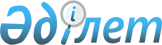 О внесении изменений в решение Урджарского районного маслихата от 22 декабря 2016 года № 10-95/VI "О бюджете Урджарского района на 2017-2019 годы"
					
			Утративший силу
			
			
		
					Решение Урджарского районного маслихата Восточно-Казахстанской области от 22 декабря 2017 года № 22-218/VI. Зарегистрировано Департаментом юстиции Восточно-Казахстанской области 26 декабря 2017 года № 5352. Утратило силу решением Урджарского районного маслихата Восточно-Казахстанской области от 11 ноября 2021 года № 10-137/VII
      Сноска. Утратило силу решением Урджарского районного маслихата Восточно-Казахстанской области от 11.11.2021 № 10-137/VII (вводится в действие со дня его принятия).
      В соответствии с пунктом 4 статьи 106  Бюджетного кодекса Республики Казахстан  от 4 декабря 2008 года, подпунктом 1) пункта 1 статьи 6 Закона Республики Казахстан "О местном государственном управлении и самоуправлении в Республике Казахстан" от 23 января 2001 года Урджарский районный маслихат РЕШИЛ:
      1. Внести в решение Урджарского районного маслихата от 22 декабря 2016 года № 10-95/VI "О бюджете Урджарского района на 2017-2019 годы" (зарегистрировано в Реестре государственной регистрации нормативных правовых актов за номером 4801, опубликовано в Эталонном контрольном банке нормативных правовых актов Республики Казахстан в электронном виде 18 января 2017 года, газете "Пульс времени/Уақыт тынысы" от 23 января 2017 года в  номере 9-10) следующие изменения :
      пункт 1 изложить в следующей  редакции:
      "1. Утвердить бюджет района на 2017-2019 годы, согласно приложениям 1, 2, 3, 4, 5 и 6 соответственно, в том числе на 2017  год в следующих объемах:
      1) доходы – 9 814 920,2 тысяч тенге, в том числе:
      налоговые поступления – 1 138  952,2  тысяч тенге;
      неналоговые поступления – 13 255,8 тысяч тенге; 
      поступления от продажи основного капитала – 47 792,0 тысяч тенге;
      поступления трансфертов – 8 614 920,2 тысяч тенге;
      2) затраты – 9 843 929,7 тысяч тенге;
      3) чистое бюджетное кредитование – 15 023,0  тысяч тенге, в том числе:
      бюджетные кредиты – 30 716,0 тысяч тенге; 
      погашение бюджетных кредитов – 15 693,0  тысяч тенге;
      4) сальдо по операциям с финансовыми активами – 0,0 тысяч тенге;
      5) дефицит (профицит) бюджета – - 44 032,5 тысяч тенге; 
      6) финансирование дефицита (использование профицита) бюджета – 44 032,5 тысяч тенге.".
      Приложение 1 к указанному решению изложить в новой редакции согласно  приложению 1 к настоящему решению.
      2. Настоящее решение вводится в действие с 1 января 2017 года. Бюджет Урджарского района на 2017 год
					© 2012. РГП на ПХВ «Институт законодательства и правовой информации Республики Казахстан» Министерства юстиции Республики Казахстан
				
      Председатель сессии 

С. Шевкунов

      секретарь Урджарского районного маслихата 

К. Карашев
Приложение 1 к решению
Урджарского районного маслихата
от 22 декабря 2017 года № 22-218/VIПриложение 1 к решению
Урджарского районного маслихата
от 22 декабря 2016 года № 10-95/VI
Категория
Категория
Категория
Категория
Категория
Категория
Категория
Всего доходы (тысяч тенге)
Класс
Класс
Класс
Класс
Класс
Класс
Всего доходы (тысяч тенге)
Подкласс
Подкласс
Подкласс
Подкласс
Всего доходы (тысяч тенге)
Наименование
Наименование
Всего доходы (тысяч тенге) 1 2 2 3 3 4 4 5
I. Доходы
I. Доходы
9 814 920,2
1
Налоговые поступления
Налоговые поступления
1 138 952,2
01
01
Подоходный налог
Подоходный налог
513 195,8
2
2
Индивидуальный подоходный налог
Индивидуальный подоходный налог
513 195,8
03
03
Социальный налог
Социальный налог
365 879,7
1
1
Социальный налог
Социальный налог
365 879,7
04
04
Hалоги на собственность
Hалоги на собственность
195 689,7
1
1
Hалоги на имущество
Hалоги на имущество
74 390,0
3
3
Земельный налог
Земельный налог
13 100,0
4
4
Hалог на транспортные средства
Hалог на транспортные средства
100 654,0
5
5
Единый земельный налог
Единый земельный налог
7 545,7
05
05
Внутренние налоги на товары, работы и услуги
Внутренние налоги на товары, работы и услуги
45 076,0
2
2
Акцизы
Акцизы
5 885,0
3
3
Поступления за использование природных и других ресурсов
Поступления за использование природных и других ресурсов
10 400,0
4
4
Сборы за ведение предпринимательской и профессиональной деятельности
Сборы за ведение предпринимательской и профессиональной деятельности
28 600,0
5
5
Налог на игорный бизнес
Налог на игорный бизнес
191,0
08
08
Обязательные платежи, взимаемые за совершение юридически значимых действий и (или) выдачу документов уполномоченными на то государственными органами или должностными лицами
Обязательные платежи, взимаемые за совершение юридически значимых действий и (или) выдачу документов уполномоченными на то государственными органами или должностными лицами
19 111,0
1
1
Государственная пошлина
Государственная пошлина
19 111,0
2
Неналоговые поступления
Неналоговые поступления
13 255,8
01
01
Доходы от государственной собственности
Доходы от государственной собственности
8 438,5
1
1
Поступления части чистого дохода государственных предприятий
Поступления части чистого дохода государственных предприятий
1 695,0
5
5
Доходы от аренды имущества, находящегося в государственной собственности
Доходы от аренды имущества, находящегося в государственной собственности
6 723,0
7
7
Вознаграждения по кредитам, выданным из государственного бюджета
Вознаграждения по кредитам, выданным из государственного бюджета
20,5
02
02
Поступления от реализации товаров (работ, услуг) государственными учреждениями, финансируемыми из государственного бюджета
Поступления от реализации товаров (работ, услуг) государственными учреждениями, финансируемыми из государственного бюджета
3,0
1
1
Поступления от реализации товаров (работ, услуг) государственными учреждениями, финансируемыми из государственного бюджета
Поступления от реализации товаров (работ, услуг) государственными учреждениями, финансируемыми из государственного бюджета
3,0
04
04
Штрафы, пени, санкции, взыскания, налагаемые государственными учреждениями, финансируемыми из государственного бюджета, а также содержащимися и финансируемыми из бюджета (сметы расходов) Национального Банка Республики Казахстан
Штрафы, пени, санкции, взыскания, налагаемые государственными учреждениями, финансируемыми из государственного бюджета, а также содержащимися и финансируемыми из бюджета (сметы расходов) Национального Банка Республики Казахстан
128,0
1
1
Штрафы, пени, санкции, взыскания, налагаемые государственными учреждениями, финансируемыми из государственного бюджета, а также содержащимися и финансируемыми из бюджета (сметы расходов) Национального Банка Республики Казахстан, за исключением поступлений от организаций нефтяного сектора
Штрафы, пени, санкции, взыскания, налагаемые государственными учреждениями, финансируемыми из государственного бюджета, а также содержащимися и финансируемыми из бюджета (сметы расходов) Национального Банка Республики Казахстан, за исключением поступлений от организаций нефтяного сектора
128,0
06
06
Прочие неналоговые поступления
Прочие неналоговые поступления
4 686,3
1
1
Прочие неналоговые поступления
Прочие неналоговые поступления
4 686,3
3
Поступления от продажи основного капитала
Поступления от продажи основного капитала
47 792,0
01
01
Продажа государственного имущества, закрепленного за государственными учреждениями
Продажа государственного имущества, закрепленного за государственными учреждениями
5 300,0
1
1
Продажа государственного имущества, закрепленного за государственными учреждениями
Продажа государственного имущества, закрепленного за государственными учреждениями
5 300,0
03
03
Продажа земли и нематериальных активов
Продажа земли и нематериальных активов
42 492,0
1
1
Продажа земли
Продажа земли
42 492,0
4
Поступления трансфертов 
Поступления трансфертов 
8 614 920,2
02
02
Трансферты из вышестоящих органов государственного управления
Трансферты из вышестоящих органов государственного управления
8 614 920,2
Функциональная группа
Функциональная группа
Функциональная группа
Функциональная группа
Функциональная группа
Функциональная группа
Функциональная группа
Всего затраты (тысяч тенге)
Функциональная подгруппа
Функциональная подгруппа
Функциональная подгруппа
Функциональная подгруппа
Функциональная подгруппа
Всего затраты (тысяч тенге)
Администратор бюджетных программ
Администратор бюджетных программ
Администратор бюджетных программ
Всего затраты (тысяч тенге)
Программа
Программа
Всего затраты (тысяч тенге)
Наименование
Всего затраты (тысяч тенге) 1 1 2 2 3 4 5 6
II. Затраты
9 843 929,7
01
01
Государственные услуги общего характера
891 696,8
1
1
Представительные, исполнительные и другие органы, выполняющие общие функции государственного управления
637 687,3
112
Аппарат маслихата района (города областного значения)
21 587,0
001
Услуги по обеспечению деятельности маслихата района (города областного значения)
21 587,0
122
Аппарат акима района (города областного значения)
165 004,2
001
Услуги по обеспечению деятельности акима района (города областного значения)
157 005,2
003
Капитальные расходы государственного органа 
7 999,0
123
Аппарат акима района в городе, города районного значения, поселка, села, сельского округа
451 096,1
001
Услуги по обеспечению деятельности акима района в городе, города районного значения, поселка,села, сельского округа
427 840,0
022
Капитальные расходы государственного органа
23 256,1
2
2
Финансовая деятельность
291,0
459
Отдел экономики и финансов района (города областного значения)
291,0
003
Проведение оценки имущества в целях налогообложения
0,0
010
Приватизация, управление коммунальным имуществом, постприватизационная деятельность и регулирование споров, связанных с этим 
291,0
5
5
Планирование и статистическая деятельность
0,0
459
Отдел экономики и финансов района (города областного значения)
0,0
061
Экспертиза и оценка документации по вопросам бюджетных инвестиций и государственно-частного партнерства, в том числе концессии
0,0
9
9
Прочие государственные услуги общего характера
253 718,5
454
Отдел предпринимательства и сельского хозяйства района (города областного значения)
35 219,0
001
Услуги по реализации государственной политики на местном уровне в области развития предпринимательства и сельского хозяйства
35 219,0
459
Отдел экономики и финансов района (города областного значения)
44 101,2
001
Услуги по реализации государственной политики в области формирования и развития экономической политики, государственного планирования, исполнения бюджета и управления коммунальной собственностью района (города областного значения)
44 101,2
495
Отдел архитектуры, строительства, жилищно-коммунального хозяйства, пассажирского транспорта и автомобильных дорог района (города областного значения)
174 398,3
001
Услуги по реализации государственной политики на местном уровне в области архитектуры, строительства, жилищно-коммунального хозяйства, пассажирского транспорта и автомобильных дорог 
123 474,0
032
Капитальные расходы подведомственных государственных учреждений и организаций 
50 924,3
02
02
Оборона
23 492,0
1
1
Военные нужды
13 653,0
122
Аппарат акима района (города областного значения)
13 653,0
005
Мероприятия в рамках исполнения всеобщей воинской обязанности
13 653,0
2
2
Организация работы по чрезвычайным ситуациям
9 839,0
122
Аппарат акима района (города областного значения)
9 839,0
006
Предупреждение и ликвидация чрезвычайных ситуаций масштаба района (города областного значения)
9 839,0
03
03
Общественный порядок, безопасность, правовая, судебная, уголовно-исполнительная деятельность
3 500,0
09
09
Прочие услуги в области общественного порядка и безопасности
3 500,0
495
Отдел архитектуры, строительства, жилищно-коммунального хозяйства, пассажирского транспорта и автомобильных дорог района (города областного значения)
3 500,0
019
Обеспечение безопасности дорожного движения в населенных пунктах
3 500,0
04
04
Образование
5 216 112,5
1
1
Дошкольное воспитание и обучение
335 610,0
464
Отдел образования района (города областного значения)
335 610,0
040
Реализация государственного образовательного заказа в дошкольных организациях образования
335 610,0
2
2
Начальное, основное среднее и общее среднее образование
4 555 889,1
123
Аппарат акима района в городе, города районного значения, поселка, села, сельского округа
5 618,1
005
Организация бесплатного подвоза учащихся до школы и обратно в сельской местности
5 618,1
464
Отдел образования района (города областного значения)
4 448 831,0
003
Общеобразовательное обучение
4 374 046,0
006
Дополнительное образование для детей
74 785,0
465
Отдел физической культуры и спорта района (города областного значения)
101 440,0
017
Дополнительное образование для детей и юношества по спорту
101 440,0
9
9
Прочие услуги в области образования
324 613,4
464
Отдел образования района (города областного значения)
324 613,4
001
Услуги по реализации государственной политики на местном уровне в области образования 
24 418,0
004
Информатизация системы образования в государственных учреждениях образования района (города областного значения)
24 835,1
005
Приобретение и доставка учебников, учебно-методических комплексов для государственных учреждений образования района (города областного значения)
123 449,9
015
Ежемесячные выплаты денежных средств опекунам (попечителям) на содержание ребенка-сироты (детей-сирот), и ребенка (детей), оставшегося без попечения родителей
25 066,0
022
Выплата единовременных денежных средств казахстанским гражданам, усыновившим (удочерившим) ребенка (детей)-сироту и ребенка (детей), оставшегося без попечения родителей 
0,0
067
Капитальные расходы подведомственных государственных учреждений и организаций
126 844,4
06
06
Социальная помощь и социальное обеспечение
618 221,3
1
1
Социальное обеспечение
132 941,7
451
Отдел занятости и социальных программ района (города областного значения)
129 609,7
005
Государственная адресная социальная помощь
5 351,3
016
Государственные пособия на детей до 18 лет
54 242,4
025
Внедрение обусловленной денежной помощи по проекту "Өрлеу"
70 016,0
464
Отдел образования района (города областного значения)
3 332,0
030
Содержание ребенка (детей), переданного патронатным воспитателям
3 332,0
2
2
Социальная помощь
433 680,6
451
Отдел занятости и социальных программ района (города областного значения)
433 680,6
002
Программа занятости
178 874,6
004
Оказание социальной помощи на приобретение топлива специалистам здравоохранения, образования, социального обеспечения, культуры, спорта и ветеринарии в сельской местности в соответствии с законодательством Республики Казахстан
36 418,8
006
Оказание жилищной помощи
6 500,0
007
Социальная помощь отдельным категориям нуждающихся граждан по решениям местных представительных органов
77 931,0
010
Материальное обеспечение детей-инвалидов, воспитывающихся и обучающихся на дому
5 305,0
014
Оказание социальной помощи нуждающимся гражданам на дому
83 751,0
017
Обеспечение нуждающихся инвалидов обязательными гигиеническими средствами и предоставление услуг специалистами жестового языка, индивидуальными помощниками в соответствии с индивидуальной программой реабилитации инвалида
12 736,2
023
Обеспечение деятельности центров занятости населения
32 164,0
9
9
Прочие услуги в области социальной помощи и социального обеспечения
51 599,0
451
Отдел занятости и социальных программ района (города областного значения)
51 599,0
001
Услуги по реализации государственной политики на местном уровне в области обеспечения занятости и реализации социальных программ для населения
35 878,0
011
Оплата услуг по зачислению, выплате и доставке пособий и других социальных выплат
2 752,0
021
Капитальные расходы государственного органа 
5 340,0
050
Реализация Плана мероприятий по обеспечению прав и улучшению качества жизни инвалидов в Республике Казахстан на 2012 – 2018 годы
3 998,0
067
Капитальные расходы подведомственных государственных учреждений и организаций
3 631,0
07
07
Жилищно-коммунальное хозяйство
1 924 763,4
1
1
Жилищное хозяйство
43 382,8
464
Отдел образования района (города областного значения)
0,0
026
Ремонт объектов городов и сельских населенных пунктов в рамках Программы развития продуктивной занятости и массового предпринимательства
0,0
495
Отдел архитектуры, строительства, жилищно-коммунального хозяйства, пассажирского транспорта и автомобильных дорог района (города областного значения)
43 382,8
007
Проектирование и (или) строительство, реконструкция жилья коммунального жилищного фонда
5 553,8
011
Обеспечение жильем отдельных категорий граждан
37 829,0
2
2
Коммунальное хозяйство
1 277 916,6
495
Отдел архитектуры, строительства, жилищно-коммунального хозяйства, пассажирского транспорта и автомобильных дорог района (города областного значения)
1 277 916,6
013
Развитие коммунального хозяйства
0,0
014
Развитие системы водоснабжения и водоотведения 
1 120 916,6
016
Функционирование системы водоснабжения и водоотведения
0,0
018
Развитие благоустройства городов и населенных пунктов
157 000,0
026
Организация эксплуатации тепловых сетей, находящихся в коммунальной собственности районов (городов областного значения)
0,0
3
3
Благоустройство населенных пунктов
603 464,0
123
Аппарат акима района в городе, города районного значения, поселка, села, сельского округа
500,0
011
Благоустройство и озеленение населенных пунктов
500,0
495
Отдел архитектуры, строительства, жилищно-коммунального хозяйства, пассажирского транспорта и автомобильных дорог района (города областного значения)
602 964,0
025
Освещение улиц в населенных пунктах
48 878,0
029
Благоустройство и озеленение населенных пунктов
493 443,0
031
Обеспечение санитарии населенных пунктов
60 643,0
08
08
Культура, спорт, туризм и информационное пространство
321 625,7
1
1
Деятельность в области культуры
199 030,5
455
Отдел культуры и развития языков района (города областного значения)
199 030,5
003
Поддержка культурно-досуговой работы
199 030,5
2
2
Спорт
35 970,0
465
Отдел физической культуры и спорта района (города областного значения)
25 220,0
001
Услуги по реализации государственной политики на местном уровне в сфере физической культуры и спорта
10 968,0
006
Проведение спортивных соревнований на районном (города областного значения) уровне
14 252,0
032
Капитальные расходы подведомственных государственных учреждений и организаций
0,0
495
Отдел архитектуры, строительства, жилищно-коммунального хозяйства, пассажирского транспорта и автомобильных дорог района (города областного значения)
10 750,0
021
Развитие объектов спорта
10 750,0
3
3
Информационное пространство
38 846,0
455
Отдел культуры и развития языков района (города областного значения)
29 497,0
006
Функционирование районных (городских) библиотек
28 897,0
007
Развитие государственного языка и других языков народа Казахстана
600,0
456
Отдел внутренней политики района (города областного значения)
9 349,0
002
Услуги по проведению государственной информационной политики 
9 349,0
9
9
Прочие услуги по организации культуры, спорта, туризма и информационного пространства
47 779,2
455
Отдел культуры и развития языков района (города областного значения)
22 335,2
001
Услуги по реализации государственной политики на местном уровне в области развития языков и культуры
10 055,0
032
Капитальные расходы подведомственных государственных учреждений и организаций
12 280,2
456
Отдел внутренней политики района (города областного значения)
25 444,0
001
Услуги по реализации государственной политики на местном уровне в области информации, укрепления государственности и формирования социального оптимизма граждан
18 870,0
003
Реализация мероприятий в сфере молодежной политики
6 574,0
10
10
Сельское, водное, лесное, рыбное хозяйство, особо охраняемые природные территории, охрана окружающей среды и животного мира, земельные отношения
219 216,3
1
1
Сельское хозяйство
193 064,0
473
Отдел ветеринарии района (города областного значения)
193 064,0
001
Услуги по реализации государственной политики на местном уровне в сфере ветеринарии
28 112,0
006
Организация санитарного убоя больных животных
1 300,0
007
Организация отлова и уничтожения бродячих собак и кошек
6 420,0
008
Возмещение владельцам стоимости изымаемых и уничтожаемых больных животных, продуктов и сырья животного происхождения
24 500,0
009
Проведение ветеринарных мероприятий по энзоотическим болезням животных
748,0
011
Проведение противоэпизоотических мероприятий
131 984,0
6
6
Земельные отношения
15 930,8
463
Отдел земельных отношений района (города областного значения)
15 930,8
001
Услуги по реализации государственной политики в области регулирования земельных отношений на территории района (города областного значения)
15 930,8
9
9
Прочие услуги в области сельского, водного, лесного, рыбного хозяйства, охраны окружающей среды и земельных отношений
10 221,5
459
Отдел экономики и финансов района (города областного значения)
10 221,5
099
Реализация мер по оказанию социальной поддержки специалистов
10 221,5
11
11
Промышленность, архитектурная, градостроительная и строительная деятельность
0,0
2
2
Архитектурная, градостроительная и строительная деятельность
0,0
495
Отдел архитектуры, строительства, жилищно-коммунального хозяйства, пассажирского транспорта и автомобильных дорог района (города областного значения)
0,0
005
Разработка схем градостроительного развития территории района и генеральных планов населенных пунктов
0,0
12
12
Транспорт и коммуникации
309 320,0
1
1
Автомобильный транспорт
303 920,0
495
Отдел архитектуры, строительства, жилищно-коммунального хозяйства, пассажирского транспорта и автомобильных дорог района (города областного значения)
303 920,0
023
Обеспечение функционирования автомобильных дорог
303 920,0
9
9
Прочие услуги в сфере транспорта и коммуникаций
5 400,0
495
Отдел архитектуры, строительства, жилищно-коммунального хозяйства, пассажирского транспорта и автомобильных дорог района (города областного значения)
5 400,0
024
Организация внутрипоселковых (внутригородских), пригородных и внутрирайонных общественных пассажирских перевозок
5 400,0
13
13
Прочие
91 490,4
9
9
Прочие
91 490,4
123
Аппарат акима района в городе, города районного значения, поселка, села, сельского округа
45 406,0
040
Реализация мер по содействию экономическому развитию регионов в рамках Программы развития регионов до 2020 года
45 406,0
459
Отдел экономики и финансов района (города областного значения)
18 844,0
008
Разработка или корректировка, а также проведение необходимых экспертиз технико-экономических обоснований местных бюджетных инвестиционных проектов и конкурсных документаций проектов государственно-частного партнерства, концессионных проектов, консультативное сопровождение проектов государственно-частного партнерства и концессионных проектов
0,0
012
Резерв местного исполнительного органа района (города областного значения) 
18 844,0
464
Отдел образования района (города областного значения)
12 355,4
041
Реализация мер по содействию экономическому развитию регионов в рамках Программы развития регионов до 2020 года
12 355,4
495
Отдел архитектуры, строительства, жилищно-коммунального хозяйства, пассажирского транспорта и автомобильных дорог района (города областного значения)
14 885,0
043
Реализация мер по содействию экономическому развитию регионов  в рамках Программы "Развитие регионов" 
14 885,0
14
14
Обслуживание долга
20,5
1
1
Обслуживание долга
20,5
459
Отдел экономики и финансов района (города областного значения)
20,5
021
Обслуживание долга местных исполнительных органов по выплате вознаграждений и иных платежей по займам из областного бюджета
20,5
15
15
Трансферты
224 470,8
1
1
Трансферты
224 470,8
459
Отдел экономики и финансов района (города областного значения)
224 470,8
006
Возврат неиспользованных (недоиспользованных) целевых трансфертов
146,2
016
Возврат, использованных не по целевому назначению целевых трансфертов
531,0
024
Целевые текущие трансферты из нижестоящего бюджета на компенсацию потерь вышестоящего бюджета в связи с изменением законодательства
21 270,0
051
Трансферты органам местного самоуправления
202 521,5
054
Возврат сумм неиспользованных (недоиспользованных) целевых трансфертов, выделенных из республиканского бюджета за счет целевого трансферта из Национального фонда Республики Казахстан
2,1
III. Чистое бюджетное кредитование
15 023,0
Бюджетные кредиты
30 716,0
10
10
Сельское, водное, лесное, рыбное хозяйство, особо охраняемые природные территории, охрана окружающей среды и животного мира, земельные отношения
30 716,0
9
9
Прочие услуги в области сельского, водного, лесного, рыбного хозяйства, охраны окружающей среды и земельных отношений
30 716,0
459
Отдел экономики и финансов района (города областного значения)
30 716,0
018
Бюджетные кредиты для реализации мер социальной поддержки специалистов
30 716,0
5
5
Погашение бюджетных кредитов
15 693,0
01
Погашение бюджетных кредитов
15 693,0
1
Погашение бюджетных кредитов, выданных из государственного бюджета
15 693,0
IV. Сальдо по операциям с финансовыми активами
0,0
Приобретение финансовых активов
0,0
Поступления от продажи финансовых активов государства 
0,0
V. Дефицит ( профицит) бюджета
-44 032,5
VI. Финансирование дефицита
 (использование профицита) бюджета 
44 032,5
Поступления займов
30 631,0
7
7
Поступления займов
30 631,0
01
Внутренние государственные займы
30 631,0
2
Договоры займа
30 631,0
16
16
Погашение займов
15 693,0
1
1
Погашение займов
15 693,0
459
Отдел экономики и финансов района (города областного значения)
15 693,0
005
Погашение долга местного исполнительного органа перед вышестоящим бюджетом
15 693,0
8
8
Используемые остатки бюджетных средств
29 094,5
01
Остатки бюджетных средств
29 094,5
1
Свободные остатки бюджетных средств
29 094,5